A1 Wokingham Car SparesEmergency Evacuation Procedure - Fire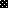 